3#、４#环境箱整体维护项目我部门3#、4#(HNS148\HNS193)环境箱建于12年，由于近几年试验任务繁重，试验设备长年满负荷运转，造成设备故障频出。目前设备加湿箱及其管路多处渗漏，密封性能严重下降，加湿速率下降；控制器工作异常，表显失准且偶有极速上升和下降的情况出现；进车门阶锈蚀严重；冷却水塔管道泵渗漏水压不足等故障，近几个月来，为完成试验任务，确保试验不被中断，设备均依靠各种临时措施维持使用。考滤上述情况，为保证设备正常运转不耽误试验任务，现申请为上述2间试验室做整体维修保养，具体项目内容见下表：　　　　维修保养项目内容明细表注：以上维修保养内容较烦锁复杂，需服务供方预先勘查现场具体情况，确认具体维修项目及报价申请单位：环境技术开发部－腐蚀试验2020年10月附图：    3#、4#环境箱损坏相关情况：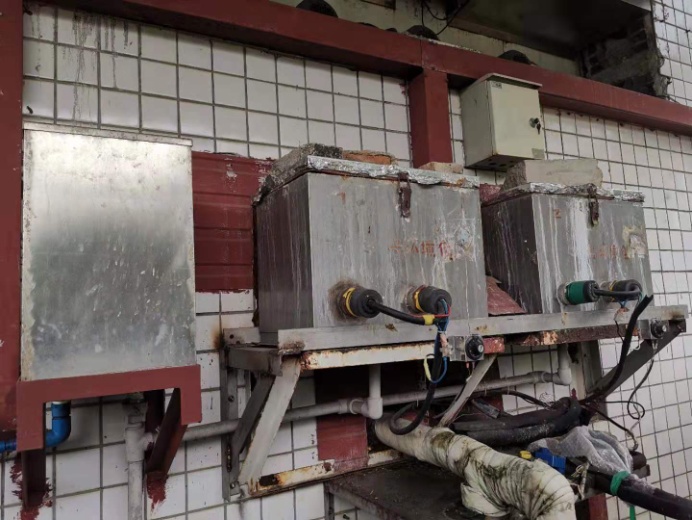 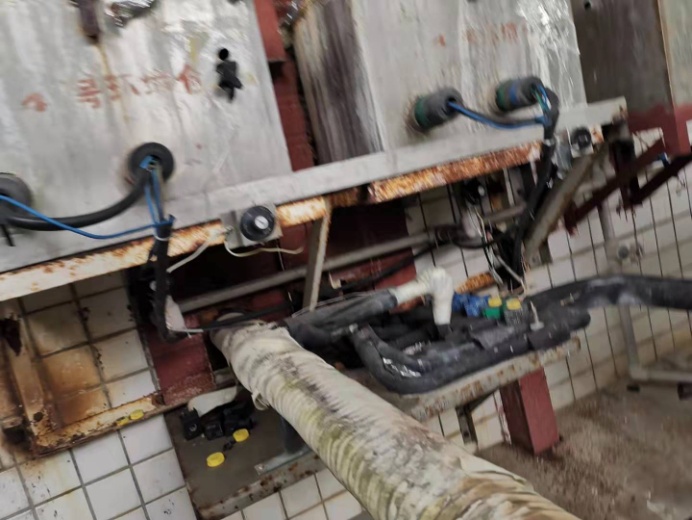 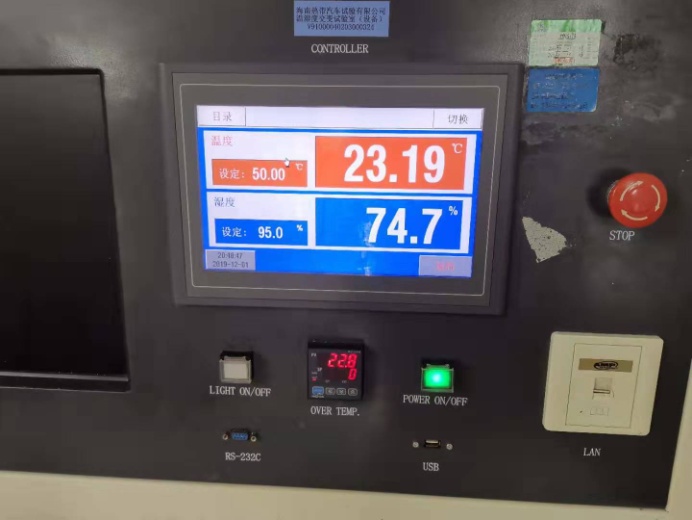 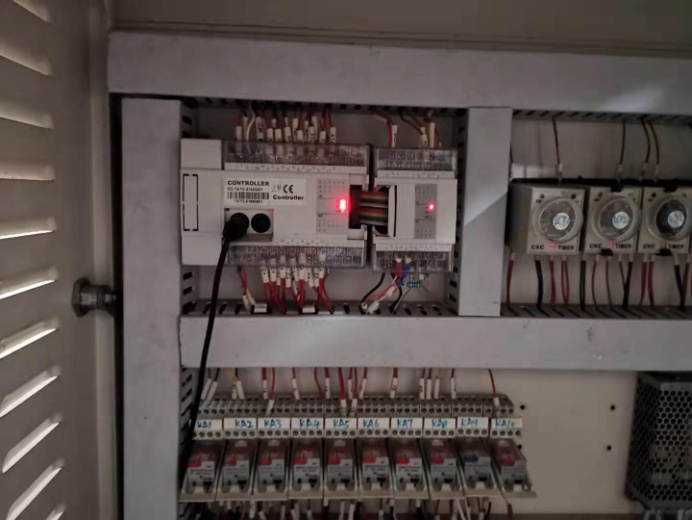 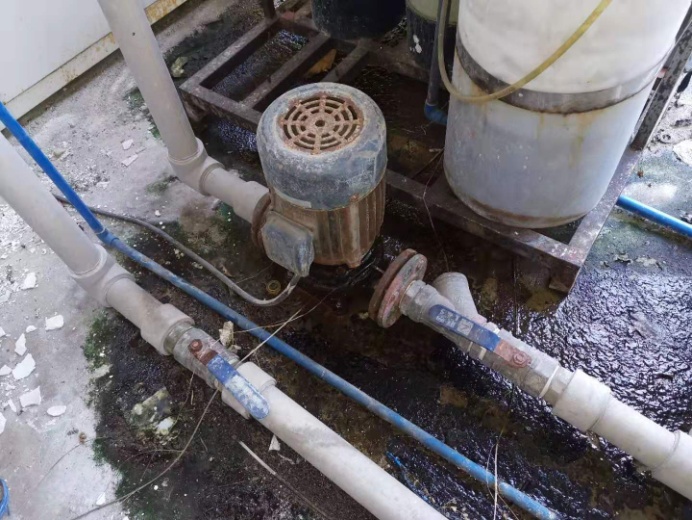 项目序号维修保养分项单位数量预算备注3#、4#环境舱（编号HNS148、HNS193；型号prj20-20）维护保养1更换加湿箱及相关的加湿管、水位开关、干烧保护器等；加湿管路维修，加强密封、保温性能。每个环境箱有2个加湿箱，单箱加湿功率不低于15KW3#、4#环境舱（编号HNS148、HNS193；型号prj20-20）维护保养2进车门阶更换或维修加固。3#、4#环境舱（编号HNS148、HNS193；型号prj20-20）维护保养3更换控制器（操作屏及控制板、盒），更换温度、湿度传感器。仅4#3#、4#环境舱（编号HNS148、HNS193；型号prj20-20）维护保养4更换冷却水塔管道泵仅3#合计（含人工、差旅、运输、调试及税费等）：合计（含人工、差旅、运输、调试及税费等）：合计（含人工、差旅、运输、调试及税费等）：合计（含人工、差旅、运输、调试及税费等）：合计（含人工、差旅、运输、调试及税费等）：